Игры с красками.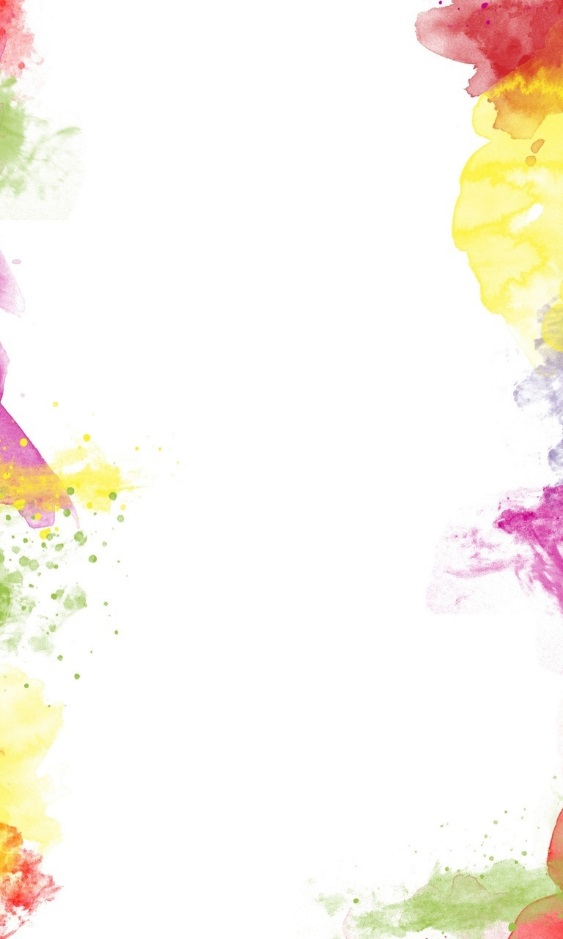 Нетрадиционные техники рисования с дошкольниками.В развитии творческого воображения неоценимое значение имеют разнообразные виды художественно-творческой деятельности: рисование, лепка, вырезывание из бумаги фигурок и наклеивание их, создание различных конструкций из строительных и природных материалов. Одной из интересных видов художественно-творческой деятельности являются нетрадиционные техники рисования. Рисование нетрадиционными техниками открывают широкий простор для детской фантазии, дает ребенку возможность увлечься творчеством, развить воображение, проявить самостоятельность и инициативу, выразить свою индивидуальность. Большую пользу нетрадиционных техник рисования приносит в развитие мелкой моторики рук.Нетрадиционные техники рисования являются замечательным способом создания маленьких шедевров для которых не нужны большие затраты.Какие техники нетрадиционного рисования есть?Рисование кулаком, ладонью, пальцами, ребром ладони, ступней Рисование печатками, сюда можно включить такие техники рисования как:ЛистьямиОвощами и фруктами Печать ниткамиПечать – клеше Крышкой, пробкойКартономПластилиномОттиск мятой бумагойОттиск поролономРисование по трафаретуТехника «Ниткография»Техника «Кляксография»Техника «Монотипия»Техника «Граттаж (гравюра)» Рисование на мятой бумагеРисование ватными палочками или техника «Тычкования» Рисование солью Техника «Набрызги» Техника «Проступающий рисунок (воск и акварель)» Техника «Пластилинография» Рисование мыльными пузырями Техника «Расчесывание краски»В какой в какой возраст уместна техника нетрадиционного рисования?С детьми от 3 до 4 лет можно использовать:Рисование пальчикамиРисование ватными палочкамиРисование штампамиТычок жесткой полусухой кистью Рисование ступней, Рисование ребром ладони, ладоньюДетей от 4 до 5 лет можно знакомить с более сложными техниками:Оттиск поролономОттиск мятой бумагойРисование по трафаретуНабрызг НиткографияРисование мыльными пузырямиВоск и акварельРисование сольГраттаж черно-белыйВ возрасте от 5 до 7 лет дети могут освоить ещё более трудные методы и техники:Кляксография МонотипияПластилинографияГраттаж цветнойРисование по сырой бумагеО каждой технике нетрадиционного рисования поподробнееРисование кулаком, ладонью, пальцами, ребром ладони, ступней СтупнейВозраст: от 3 летМатериалы: гуашевую краску развести водой до консистенции жидкой сметаны и налить в блюдца, вода, бумажные полотенца. Способ получения изображения: Стопу ноги опустись в краску, и оставить оттиск ступни. Пальцами рук, можно оживит пейзаж.ПальчикамиВозраст: от 3 летМатериалы: мисочки с гуашью, плотная бумага любого цвета, небольшие листы, салфетки.Способ получения изображения: Ребенок опускает в гуашь пальчик и наносит точки, пятнышки на бумагу. На каждый пальчик набирается краска разного цвета. После работы пальчики вытираются салфеткой, затем гуашь смывается.Рисунки из ладошки, ребром ладони.Возраст: от 3 летМатериалы: гуашь или акварель, кисть, простой карандаш, ладошка ребенка, ребро ладони, любая бумага.Способ получения изображения: Растопырив пальчики, ребёнок прикладывает ладошку к листу бумаги и обводит простым карандашом. Используя пальчика, ребро ладони, ребенок дорисовывает необходимый рисунок.Техника «Тычкования»Вариант 1. Ватной палочкой, либо другим предметомВозраст: от 3 летМатериалы: бумага, краска, ватная палочка, вода.для этого метода опускаем ватную палочку в краску и точным движением сверху вниз делаем тычки по альбомному листу. Палочка будет оставлять четкий отпечаток. Форма отпечатка будет зависеть от того, какой формы был выбран предмет для тычка.Вариант 2. Тычок жесткой полусухой кистью.Возраст: от 3 летМатериалы: жесткая кисть, гуашь, бумага любого цвета и формата, либо врезанный силуэт пушистого или колючего животного.Способ получения изображения: ребенок опускает в гуашь кисть и ударяет ею по бумаге, держа вертикально. При работе кисть в воду не опускается. Таким образом, заполняется весь лист, контур или шаблон. Получается имитация фактурности пушистой или колючей поверхности.Рисование печатками (листья, овощи и фрукты, намотанными нитками, крышка, пробка, пластилин, картон, мятая бумага, пластик, железо и т.д.)Печать-клишеВозраст: от 3 летМатериалы: толстый деревянный брусок с наклеенными узорами, ванночка с разведенной гуашью.Способ получения изображения: Одну сторону бруска делают ровной и гладкой и на нее наклеивают картон, а на картон - узоры. При этом узоры не обязательно должны быть из бумаги, а, например, из веревки. Накатываем краску и штампуем узоры на бумаге или на ткани. При помощи печати-клише легко украсить косынку, носовой платок. Сюжетов много: изображения цветов, листьев, птиц, животных, человеческих фигурок, ваши инициалы. Несложно выполнить в этой технике небольшой коврик, салфетку, отпечатав узор на куске мешковины или на любой плотной ткани.Печать листьямиВозраст: от 3 летМатериалы: бумага, листья разных деревьев, гуашь, кисти.Способ получения изображения: ребенок покрывает листок дерева красками разных цветов, затем прикладывает окрашенной стороной для получения отпечатка. Каждый раз берется новый лист. Черешки у листьев можно дорисовать кистью.Печать овощами и фруктамиВозраст: от 3 летМатериалы: мисочка либо пластиковая коробочка, в которую вложена штемпельная подушечка из тонкого поролона, пропитанного гуашью, плотная бумага любого цвета и размера, печатки из картофеля. Способ получения изображения: ребенок прижимает печатку к штемпельной подушечке с краской и наносит оттиск бумагу. Для получения другого цвета меняется и мисочка, и печатка.Печать пробкой, крышечкойВозраст: от 3 летМатериалы: мисочка либо пластмассовая коробочка, в которую вложена штемпельная подушка их тонкого поролона, пропитанного гуашью, плотная бумага любого цвета и размера, печатки из пробки, крышечки.Способ получения изображения: ребенок прижимает пробку к штемпельной подушке с краской и наносит оттиск на бумагу. Для получения другого цвета меняется и мисочка, пробка на крышечку.Печать ниткамиВозраст: от 3 летМатериалы: нить шерстяная, основа для ниток краска, кисть, бумага, баночка для водыСпособ получения изображения: для создания «полосатых штампиков» можно использовать нити, прочно намотанные на какой-либо предмет. Густым слоем краски нити окрашиваются в необходимый цвет. Затем, используя воображение, «полосатый узор» наносится на декорируемую поверхность.Печать картономВозраст: от 3 летМатериалы: картон, краска, кисть, бумага, баночка для водыСпособ получения изображения: вырезаем из картона разные формы. Затем на форму необходимо нанести краску. Сразу же поверх формы прикладывается лист бумаги, проглаживается. Через некоторое время необходимо аккуратно снять картон с листа бумаги.Печать пластилиномВозраст: от 3 летМатериалы: пластилин, карандаш, краска, губка или кисть, бумага, баночка для водыСпособ получения изображения: Очень просто и удобно сделать штампики из пластилина. Достаточно кусочку пластилина придать нужную форму, украсить узорами (линии, пятна) и окрасить в необходимый цвет. Для окрашивания можно использовать губку, увлажненную краской, или кисть, которой можно наносить краску на поверхность штампика. Лучше использовать густую краску.Оттиск поролономВозраст: от 4 летМатериалы: мисочка либо пластиковая коробочка, в которую вложена штемпельная подушечка из тонкого поролона, пропитанного гуашью, плотная бумага любого цвета и размера, кусочки для поролона.Способ получения изображения: ребенок прижимает печатку к штемпельной подушечке с краской и наносит оттиск бумагу. Для получения другого цвета меняется и мисочка, и поролон.Оттиск мятой бумагойВозраст: от 4 летМатериалы: блюдце либо пластиковая коробочка, в которую вложена штемпельная подушка из тонкого поролона, пропитанного гуашью, плотная бумага любого цвета и размера, смятая бумага.Способ получения изображения: ребенок прижимает смятую бумагу к штемпельной подушке с краской и наносит оттиск на бумагу. Чтобы получить другой цвет, меняются и блюдце и смятая бумага. Рисование по трафаретуВозраст: от 4 летМатериалы: бумага, гуашь, трафарет, поролонСпособ получения изображения: ребенок прикладывает трафарет к бумаге, обмакивает поролон в краску и приманивает поролон по трафарету, затем аккуратно убирает трафарет, если необходимо повторяет процедуру после высыхания краски.Рисование сольюВозраст: от 4 лет Материалы: соль, краска, кисть, бумага, баночка для водыСпособ получения изображения: фон необходимо посыпать солью, пока краска еще не высохла. Когда краска подсохнет, просто стряхните остатки соли. На их месте останутся необычные светлые пятнышки.Метод «Набрызги»Возраст: от 4 летМатериалы: бумага, гуашь, жёсткая кисть или зубная щетка, кусочек плотного картона либо пластика (55 см), трафарет или природный материал (листья).Способ получения изображения: ребёнок набирает краску на кисть или зубную щетку и водит о картон, который держит над бумагой. Краска разбрызгивается на бумагу.Рисование мыльными пузырямиВозраст: от 4 летМатериалы: гуашь, жидкое мыло, вода, трубочка, стакан, лист бумаги, карандаши.Способ получения изображения: Опустить трубочку в смесь (гуашь, мыло, вода) и подуть так, чтобы получились мыльные пузыри. Чистый лист бумаги прикоснуться к пузырям, как бы перенося их на бумагу. Получаются интересные отпечатки, можно дорисовать детали.Техника «Ниткография»Возраст: от 4 летМатериалы: бумага, гуашь, нитки шерстяныеСпособ получения изображения: опускаем нитки в краску, чтобы они пропитались, концы нитки при этом должны оставаться сухими. Укладываем нитку на листе бумаги в произвольном порядке, сверху накрываем чистым листом бумаги, концы нитки должны быть видны. Потянуть за концы нитку, одновременно прижимая верхний лист бумаги. Дорисовать необходимые элементы. После освоения этой техники с использованием одной нитки можно усложнять работу и использовать две и более нити.Техника «Проступающий рисунок (воск и акварель)»Возраст: от 4 летМатериалы: восковые мелки, плотная белая бумага для акварели, акварель, кисти.Способ получения изображения: ребенок рисует восковыми мелками на белой бумаге. Затем закрашивает лист акварелью в один или несколько цветов. Рисунок мелками остается незакрашенным.Техника «Граттаж (гравюра)»Вариант 1. Чёрно-белый граттаж.Возраст: от 5 летМатериалы: картон, либо плотная бумага белого цвета, свеча, широкая кисть, чёрная тушь, жидкое мыло (примерно одна капля на столовую ложку туши) или зубной порошок, мисочки для туши, палочка с заточенными концами.Способ получения изображения: ребёнок натирает свечой лист так, чтобы он весь был покрыт слоем воска. Затем широкой кистью, губкой или тампоном из ваты наносят на поверхность слой туши. Когда тушь высохнет, острым предметом - скребком, ножом, вязальной спицей - процарапывают рисунок, образуя на черном фоне тонкие белые штрихи.Вариант 2.  Цветной граттаж.Возраст: от 6 летМатериалы: цветной картон или плотная бумага, предварительно раскрашенные акварелью либо фломастерами, свеча, широкая кисть, мисочки для гуаши, палочка с заточенными концами.Способ получения изображения: ребёнок натирает свечой лист так, чтобы он весь был покрыт слоем воска. Затем лист закрашиваются гуашью, смешанной с жидким мылом. После высыхания палочкой процарапывается рисунок. Далее возможно рисование недостающих деталей гуашью.Техника «Кляксография»Вариант 1. ОбычнаяВозраст: от 5 летМатериалы: бумага, тушь либо жидко разведенная гуашь в мисочке, пластиковая ложечка.Способ получения изображения: Ребенок зачерпывает гуашь пластиковой ложечкой и выливает ее на бумагу. В результате получаются пятна в произвольном порядке. Затем лист накрывается другим листом и прижимается (можно согнуть исходный лист пополам, на одну половину капнуть тушь, а другой его прикрыть). Далее верхний лист снимается, изображение рассматривается, определяется, на что оно похоже. Недостающие детали дорисовываются.Вариант 1. С трубочкойВозраст: от 5 летМатериалы: бумага, тушь либо жидко разведенная гуашь в мисочке, пластиковая ложечка, трубочка (соломинка для напитков).Способ получения изображения: ребенок зачерпывает пластиковой ложкой краску, выливает ее на лист, делая небольшое пятно (капельку). Затем на это пятно дует из трубочки так, чтобы ее конец не касался ни пятна, ни бумаги. При необходимости процедура повторяется. Недостающие детали дорисовываются.Рисование по сырой бумагеВариант 1. На сырой бумагеВозраст: от 5 летМатериалы: емкость с водой, салфетка.Способ получения изображения: сделать бумагу немного влажной. Если будет бумага излишне мокрой - рисунка может не получиться. Поэтому рекомендуется намочить в чистой воде комочек ваты, отжать ее и провести или по всему листу бумаги, или (если так требуется) только по отдельной части. И бумага готова к произведению неясных образов. Возьмем акварель и нарисуем все, что душе угодно.Вариант 2. На мятой, сырой бумагеВозраст: от 5 летМатериалы: бумага, краски, вода, кисти, салфеткиСпособ получения изображения: лист бумаги осторожно смять, чтобы нарушить структуру бумаги. Расправить бумагу и намочить ее водой. Рисуем способом по сырому задуманный образ. Хорошо удаются в этой технике пейзажи.Техника «Монотипия»Вариант 1. Предметный.Возраст: от 6 летМатериалы: бумага, кисти, краски, баночка для воды.Способ получения изображения: Необходимо согнуть лист бумаги пополам. Внутри, на одной половине что-нибудь нарисовать красками. Затем лист сложить и прогладить рукой, чтобы получить симметричный отпечаток.Вариант 2. Пейзажный.Возраст: от 6 летМатериалы: бумага, кисти, гуашь либо акварель, влажная губка, кафельная плитка.Способ получения изображения: ребенок складывает лист пополам. На одной половине листа рисуется пейзаж, на другой получается его отражение в озере, реке (отпечаток). Пейзаж выполняется быстро, чтобы краски не успели высохнуть. Половина листа, предназначенная для отпечатка, протирается влажной губкой. Исходный рисунок, после того как с него сделан оттиск, оживляется красками, чтобы он сильнее отличался от отпечатка. Для монотипии также можно использовать лист бумаги и кафельную плитку. На последнюю наносится рисунок краской, затем она накрывается влажным листом бумаги. Пейзаж получается размытым.Вариант 3. Оттиск поверхности Возраст: от 6 летМатериалы: стекло, пластик, железо, гуашь, кисть, бумага или картон.Способ получения изображения: гуашь рисуется рисунок на любой поверхности не впитывающей краску (стекло, пластик, железный лист), потом берется картон или бумага и накладывается на рисунок. На бумаге получается оттиск.Техника «Пластилинография»Возраст: от 6 летМатериалы: пластилин, плотная основа, доска, стэка.Способ получения изображения: техника, в которой используется пластилин для создания картин с изображением полуобъемных объектов на горизонтальной поверхности. Для поверхности (основы) используются плотная бумага, картон, дерево. Для декорирования изображения можно использовать бисер, бусины, природные материалы и прочее.Техника «Расчесывание краски»Возраст: от 6 летМатериалы: плотная бумага, кисти, краски, клея ПВА, мука, баночка для воды, зубная щеткой, расческа с мелкими и крупными зубчиками, спичкой, зубочисткой, одноразовыми вилкой и ножом. Способ получения изображения: для нанесения фона на лист бумаги смешайте столовую ложку муки, немножко воды, чайную ложку клея ПВА и гуашевую краску. Используйте смеси сразу, ведь клей и мука способствуют быстрому ее засыханию. Пусть ребенок покрывают этим составом лист бумаги и сразу же начинают «расчесывать» краску по прямой линии, наискосок, волнами и так далее как ему хочется.ЛитератураАдвыдова Г. Н. Нетрадиционные техники рисования в детском саду. Часть I. — М.: «Издательство Скрип- торий 2003», 2007.Адвыдова Г. Н. Нетрадиционные техники рисования в детском саду.Часть II. — М.: «Издательство Скрип- торий 2003», 2007.                              Давыдова Г. Н. Нетрадиционные техники рисования в детском саду- М.: Издательство «Скрипторий» 2003, 2007.Давыдова Г. Н. Пластинография для малышей. – ООО издательство «Скрипторий» 2003 г.Дьяченко О. М. Развитие воображения дошкольника. Методическое пособие для воспитателей и родителей. — М.: Мозаика-Синтез, 2008.Казакова Р. Г. Занятия по рисованию с дошкольником — М.: ТЦ «Сфера», 2008.Казакова Р. Г. Рисование с детьми дошкольного возраста. Нетрадиционные техники, планирование, конспекты занятий. - М. ТЦ «Сфера» 2009 год - (Серия «Вместе с детьми»).Ковалицкая А. М. Методика формирования навыков изобразительной деятельности в ДОУ: Пособие для педагогов ИЗО / Л. М. Ковалицкая. — М.: АРКТИ, 2008. (Развитие и воспитание). Комарова Т. С. Обучение дошкольников технике рисования. — М.: Педагогическое общество России, 2005. Никитина А. В. Нетрадиционные техники рисования в детском саду. Планирование, конспекты занятий: Пособие для воспитателей и заинтересованных родителей. — СПб.: КАРО, 2008. Рузанова Ю. В. Развитие моторики у  дошкольников нетрадиционной изобразительной деятельности. — СПб.: КАРО, 2007.